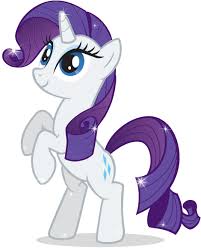 Den 19/2 – 25/2 har vi teorivecka på ridskolan. Du kommer kunna välja mellan flera olika dagar. OBS! Det kommer inte vara på din vanliga ridtid. Här kommer all info om dom olika dagarna vad dom kommer innehålla för teori. Man måste gå på MINST en dag men får självklart gå på flera. Vi kommer ta närvaro på alla.  Så här ser schemat ut:Måndag: LöshoppningVi kommer att löshoppa flera av ridskolan hästar och även några privata hästarSamling i ridhuset kl 18.00 Tisdag: Dressyr Clinic Med Katarina LundgrenKatarina (Kattis) kommer tillsammans med sin dotter Filippa Visa Dressyr På olika nivåerAllt från en galoppfatting till galoppombyten. Samling i ridhuset kl:18.30Onsdag: TrailSamling kl. 18.30 i ridhusetTorsdag: Fysträning i StalletHur ska du som ryttare träna rätt? kom lär dig träna med hjälp att material du har i stallet.Samling i Stallet: kl: 18.00Söndag: Kommunikationsdressyr med Katarina Pettersson 9 - 13Samling i ridhuset: 9,00Praktisk teori för barn och föräldrar Samling i stallet kl 12Prova på att rida 14-15Varmt välkomna till en rolig teorivecka på BäRF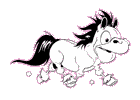 